FUTSAL IN LOMBARDIA è un progetto dell’SGS LOMBARDIA - Settore Calcio a 5 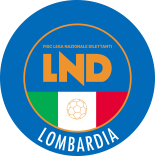 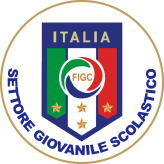 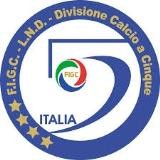 “FUTSAL WINTER CUP 2023/24”SGS C5 LOMBARDIACATEGORIA ESORDIENTI MISTI E 2012 - MILANOTempo di gioco: 25 minuti a partita (due tempi da dodici minuti e mezzo)CAMPO DA GIOCO INDIRIZZO: Viale Europa, Carpiano (MI)Gli atleti dovranno presentarsi con scarpe da calcio a 5.Responsabile dell’attività: Claudio Formicola, DELEGATO REGIONALE SGS C5  c5.lombardiasgs@figc.it 333-4003682Massimiliano Dagrada, collaboratore di Milano Sgs c5Andrea Mandolesi, collaboratore di Pavia Sgs c5Sergio Servodidio, collaboratore organizzativo Sgs c5Attività promozionale gratuita di calcio a 5 rivolto a tutte le Società di calcio a 11 e calcio a 5.    Domenica 18/02/2024Palazzetto e tensostruttura CARPIANOGIRONE A: SAN CARLO; ROGOREDO 84; CALVAIRATE 2012GIRONE B: SELECAO LIBERTAS; SPORTS TEAM; FUTSEI